OTBeTu u pemeoxe — QeMoBepc » Em 2018 HH&OPMATIIKA x IIKT npoeKT It appears that your browser does not support our web PDF viewer. You can download the PDF to viewthe document.Ozaezai  u peiueiiiie  - QeMoaepcii» sra	2o18 uHeOPMATHKA  ii HKT npoexz1) 2A16< X< 61g2Ai6'   ). 16+ 10.1=426  8'  6.8+ 1.1=4942<x<4943,44,45,46,47,48OTBeT: 62) =x-Fy-F(=z.w)x z w yOTBeT: xzwy3) A — H3r —nsM3- M5 = 6OTBeT: 64) 23(1968) — 42(1941) = 2724(1993) — 73(1967)  = 2633(1987) — 32(1960)  = 2744(1990) — 32(1960)  = 3052(1995) — 73(1967)  = 28OTBeT: 5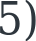 00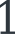 A	0	1E	H10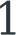 0	1	0	1y	0	l	0	1	0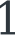 P	T	fl	K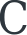 Ответ: 11006) R>8384=1010185=10101186=1010110Ответ: 867)=$СЗ +С$З= 300 + 300= 600Ответ: 6008) 260/15 = 17,3 =»  18.2 = 36Ответ: 369) (320.21'.2')/(640.480) = 828=156Ответ: 25610)=$C2 +D$3Е	0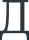 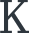 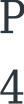 0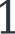 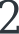 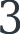 2001—20002001   =  2.5'+0+ 0 +1 = 251Ответ: 25111) F9 — F6 — F3 — F1 — F2 — F3 — F1F6F3 F1Ответ: 963123157255 (8)57F9F2179255 (8)179F3 F1208	270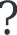 192	08+8+3 = 19Ответ: 1913) 2 > 26 = > N= 5 бит10 символ  = > 5.10  = 50 бит50 / 8 = 7 байт50 пользователей  => 50.7 = 350 байтОтвет: 35014)  4+N.(a+4)-28  = 0N.(a+4) = 246+N.(b-6)-22  = 0N.(b-6) = 16НОД(24, 16) = 8Ответ: 8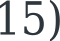 Е LЩl0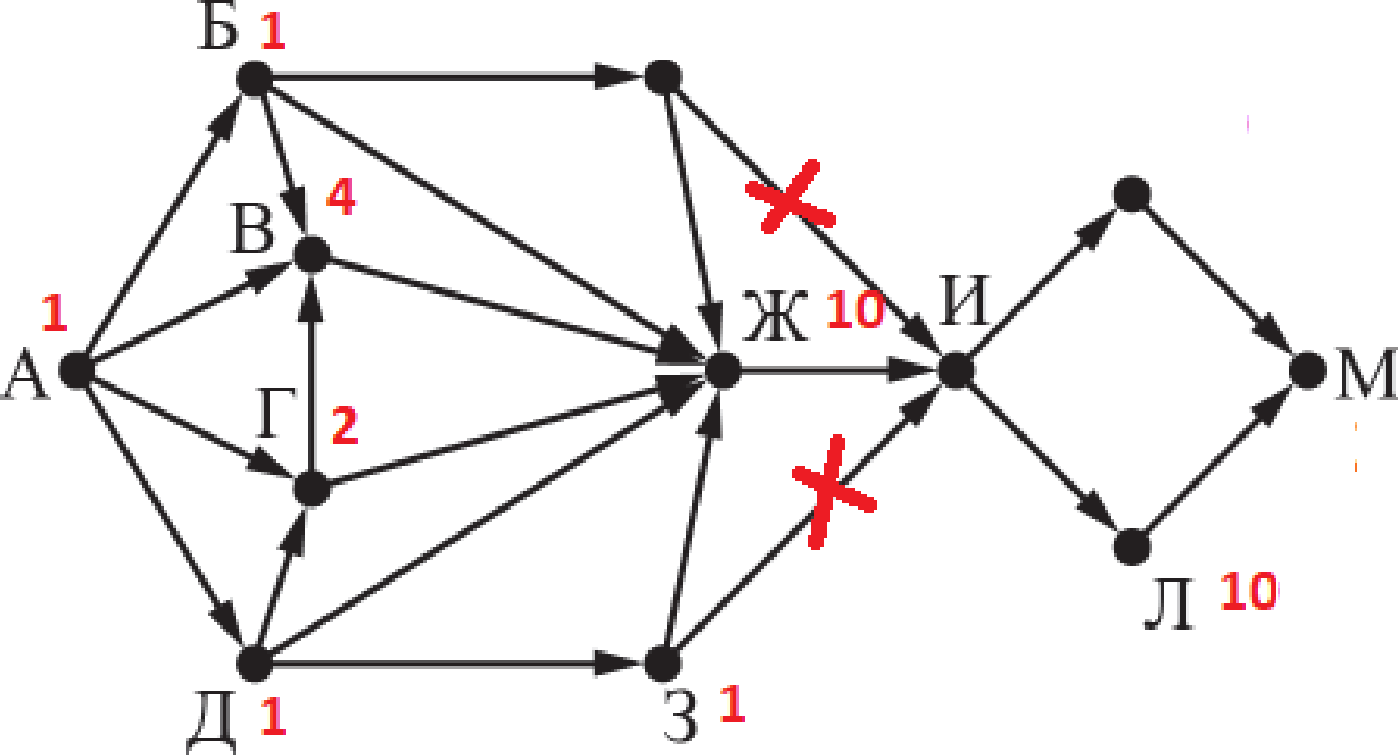 2016) 49' 0 + 7' 0 497' 0 + 7'    0 7'10000...0000 7" — 30 нулей100... 000 7' 0  20 нулей100..100... 000100 7'— 2 нулей.06666...66600 18 «6» содержитсяОтвет: 1817)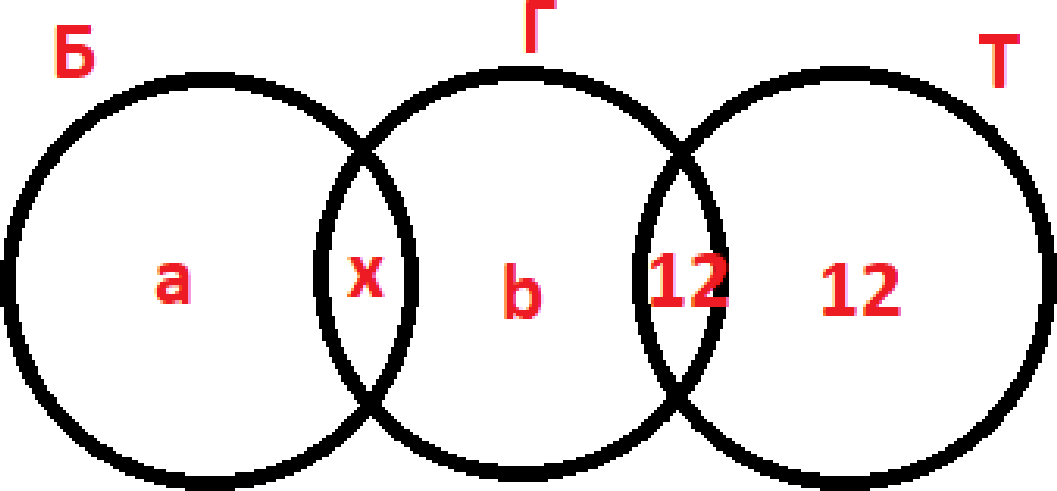 a+x=22b+x+12=40 = > b+х=28 a+x+b+ 12+ 12=66 a+x+b=42 => a=42-28= 14 a+x=22  =>  a=22-14   = 8Ответ: 818) x>9 +  x.x<A => Aa81y.y>A  +  y<9 => при y=10,  100>A  = > A=99Ответ: 9919)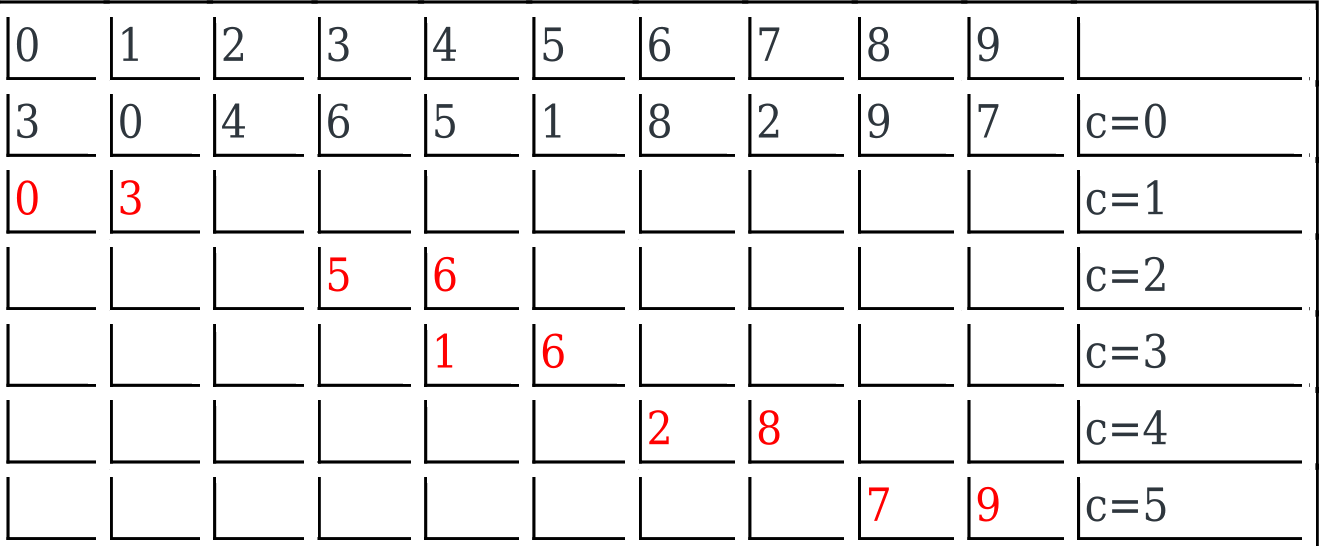 Ответ: 520) L(Сумма нечетных цифр)=5 М(Сумма цифр)=71 — 2 — 4 — 9 — 19 — 39 — 79Ответ: 7921) 2(x-1)'+27при x=1, y=27 1+27=28Ответ: 2822)Ответ: 6023) (=x1 +y1)	(=x2.y2) = 1=(=x1+y1) + (=x2.y2) = 1 (xl.=y1)  + (=x2.y2) =  1X10x1y1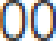 011011y100x2y200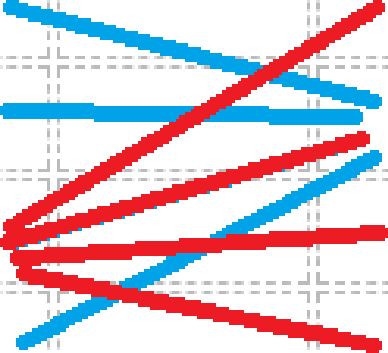 011011x2	y20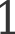 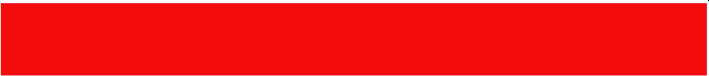 0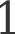 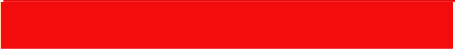 0000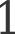 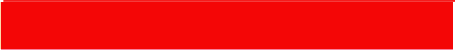 x1y100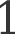 01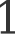 10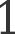 x2y2	хЗуЗ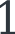 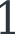 7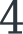 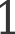 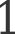 x4y4 1101x5y5	хбуб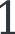 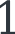                        lб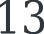 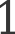 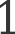 x7y7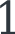 19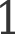 1	1	i	1	1	i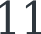 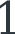 22Ответ: 2211010000	2081110000011000000	1922345б789101112ll23б91515303060